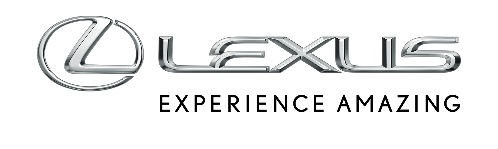 2 SIERPNIA 2021LEXUS PO RAZ PIĄTY OFICJALNYM DOSTAWCĄ SAMOCHODÓW NA MIĘDZYNARODOWY FESTIWAL FILMOWY W WENECJILexus został oficjalnym dostawcą samochodów na Międzynarodowy Festiwal Filmowy w Wenecji – La Biennale di Venezia 2021. Na czerwonym dywanie swoją włoską premierę będzie miał nowy Lexus NX, a inne hybrydowe modele premium będą towarzyszyć największym gwiazdom kina.78. edycja Międzynarodowego Festiwalu Filmowego w Wenecji – La Biennale di Venezia 2021 odbędzie się w dniach 1–11 września. Szefem jury będzie koreański reżyser Bong Joon-ho, rolę gospodyni pełnić będzie aktorka, piosenkarka i prezenterka telewizyjna Serena Rossi, a Lexus po raz piąty z rzędu będzie oficjalnym autem festiwalu. Japońska marka premium zacieśnia więzy ze światem kina, z którym łączy ją dążenie do dostarczania ludziom niesamowitych i niezapomnianych przeżyć. Lexus realizuje ten cel przy pomocy wyjątkowych aut, które stworzono z dbałością o detale, przy użyciu najnowocześniejszej technologii oraz pracy mistrzów rzemiosła Takumi.Podczas La Biennale di Venezia 2021 na czerwonym dywanie aktorom, reżyserom i znanym twarzom świata kina będzie towarzyszyć flota 35 Lexusów. Zaprezentowana zostanie cała gama zelektryfikowanych SUV-ów – modele UX, NX i RX, a także sedan ES oraz flagowe coupe LC. Nie zabraknie też pierwszego w pełni elektrycznego auta, modelu UX 300e, a także wielokrotnie nagradzanego LC Convertible.Premierowy pokaz NX-a
Czerwony dywan weneckiego festiwalu będzie również miejscem włoskiej premiery zupełnie nowej generacji SUV-a klasy średniej, czyli Lexusa NX. Ten model rozwija wizję elektryfikacji zaproponowaną przez Lexusa i jest kolejnym etapem ewolucji marki w dziedzinie technologii, osiągów, jakości, a także przywiązania do detali stworzonych z myślą o człowieku.„Jesteśmy podekscytowani i dumni z powrotu do Wenecji, która jest idealną sceną do zaprezentowania naszego najnowszego dzieła, Lexusa NX. Ten model wyznacza nową erę w projektowaniu i produkcji przyszłych zelektryfikowanych pojazdów, a także odznacza się podejściem, które zawsze koncentruje się na człowieku” – powiedział Maurizio Perinetti, dyrektor Lexus Italy.NX drugiej generacji otwiera zupełnie nowy dla Lexusa rozdział w kwestii stylistyki, czego przykładem jest wyróżniający się kokpit opracowany w ramach koncepcji Tazuna. Pozwala on kierowcy na intuicyjną obsługę funkcji auta i daje poczucie więzi z nim, niczym jeździec ze swoim koniem. NX to także pierwszy model Lexusa z napędem hybrydowym plug-in (PHEV), który w momencie debiutu stał się nowym punktem odniesienia w swoim segmencie pod kątem połączenia mocy, wydajności i zdolności poruszania się w trybie wyłącznie elektrycznym.Czerwone fotele w szczytnym celu
Na festiwalu obecny będzie także ambasador Lexusa, aktor, reżyser i scenarzysta Edoardo Leo. Opowie o wartościach, które łączą markę ze światem kina na podstawie własnych doświadczeń, a także zaprezentuje, jak Lexus wspiera przemysł rozrywkowy. To właśnie ze wspólnych wartości i prawdziwej miłości do kina narodziła się inicjatywa crowdfundingowa Poltrone Rosse, promowana przez Lexusa i Krajową Unię Tłumaczy Teatralnych i Audiowizualnych (UNITA). Jej celem jest wspieranie dotkniętych pandemią artystów. Akcja zapewnia także pomoc kobietom, które mają przerwę w pracy w czasie ciąży.Ważnym punktem inicjatywy będzie realizowany podczas tegorocznego festiwalu filmowego projekt, w ramach którego na placach pięciu włoskich miast zostaną zainstalowane rzędy czerwonych foteli kinowych. Aktorzy, ludzie filmu czy zwykli kinomani będą mogli na nich usiąść i porozmawiać o swojej pasji do wielkiego ekranu, podzielić się anegdotami i ciekawostkami, a także pokazać, jak wiele kino znaczy dla ich życia i rozwoju osobistego. Żeby usiąść na czerwonych fotelach trzeba, tak jak w kinie, wykupić bilet. A dochód ze sprzedaży wejściówek zostanie przekazany właśnie na Poltrone Rosse.